Chapter 1: Blueprint for Deeper Learning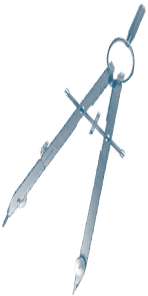 5E Engage, Explore, Explain, Elaborate, Evaluate5E Instructional Model adapted by Dr. Lissa Pijanowski. The 5E model has evolved and there is an expanded 7E model and both are endorsed by the NSTA. Chapter 1: Blueprint for Deeper Learning5E Engage, Explore, Explain, Elaborate, EvaluateContinued from previous pageChapter 1: Blueprint for Deeper Learning5E Engage, Explore, Explain, Elaborate, EvaluateContinued from previous pageChapter 1: Blueprint for Deeper Learning5E Engage, Explore, Explain, Elaborate, EvaluateContinued from previous pageChapter 1: Blueprint for Deeper Learning5E Engage, Explore, Explain, Elaborate, EvaluateContinued from previous pageChapter 1: Blueprint for Deeper Learning5E Engage, Explore, Explain, Elaborate, EvaluateContinued from previous pageFoundation for LearningFoundation for LearningFoundation for LearningFoundation for LearningFoundation for LearningFoundation for LearningFoundation for LearningFoundation for LearningTitle: Title: Title: Title: Title: Title: Title: Title: Grade/Course: Grade/Course: Subject: Subject: Subject: Subject: Duration: Duration: Focus Standards: Focus Standards: Focus Standards: Focus Standards: Focus Standards: Focus Standards: Focus Standards: Focus Standards: Skills: Skills: Concepts: Concepts: Concepts: Concepts: Bloom’s Level: Bloom’s Level: DOK 1: DOK 2: DOK 2: DOK 2: DOK 3: DOK 3: DOK 3: DOK 4: NGSS Dimension I: (Scientific and Engineering Practices)NGSS Dimension I: (Scientific and Engineering Practices)NGSS Dimension I: (Scientific and Engineering Practices)NGSS Dimension II:(Crosscutting Concepts) NGSS Dimension II:(Crosscutting Concepts) NGSS Dimension I: (Disciplinary Core Ideas) NGSS Dimension I: (Disciplinary Core Ideas) NGSS Dimension I: (Disciplinary Core Ideas) Learning Targets: I am learning to . . . Learning Targets: I am learning to . . . Learning Targets: I am learning to . . . Learning Targets: I am learning to . . . Success Criteria: I will be successful when I can . . . Success Criteria: I will be successful when I can . . . Success Criteria: I will be successful when I can . . . Success Criteria: I will be successful when I can . . . Real-World Problem and Task OverviewReal-World Problem/Challenge/Issue:Overview of Learning Tasks (1-2 sentences with aligned standard codes):Task I: Task II: Task III: Task IV: Construction of Knowledge: Task 1Construction of Knowledge: Task 1Construction of Knowledge: Task 1Check Expected Level  of R/RCheck Expected Level  of R/REngage: (Driving Question) C DEngage: (Task Opening) A BExplore: (Student hands-on activities to grapple with problem or phenomenon)Strategies: Strategies: Explain: (Teacher provides concepts and terms to develop explanations for the phenomenon)Strategies: Strategies: Elaborate: (Students apply what they learned to new situations/problems/ challenges)Strategies: Strategies: Task Closing:Instructional Resources (Print/Digital)Teacher Resources: Student Resources:Student Resources:Student Resources:Learner Considerations: (Special Ed, ELL, etc.)Inspection and FeedbackInspection and FeedbackInspection and FeedbackInspection and FeedbackEvaluate: (Students provide evidence for changes to their understandings, beliefs, and skills through assessment/task):Evaluate: (Students provide evidence for changes to their understandings, beliefs, and skills through assessment/task):Evaluate: (Students provide evidence for changes to their understandings, beliefs, and skills through assessment/task):Evaluate: (Students provide evidence for changes to their understandings, beliefs, and skills through assessment/task):Success Criteria:Not YetMeetsFeedbackConstruction of Knowledge: Task 2Construction of Knowledge: Task 2Construction of Knowledge: Task 2Check Expected Level  of R/RCheck Expected Level  of R/REngage: (Driving Question) C DEngage: (Task Opening) A BExplore: (Student hands-on activities to grapple with problem or phenomenon)Strategies: Strategies: Explain: (Teacher provides concepts and terms to develop explanations for the phenomenon)Strategies: Strategies: Elaborate: (Students apply what they learned to new situations/problems/ challenges)Strategies: Strategies: Task Closing:Instructional Resources (Print/Digital)Teacher Resources: Student Resources:Student Resources:Student Resources:Learner Considerations: (Special Ed, ELL, etc.)Inspection and FeedbackInspection and FeedbackInspection and FeedbackInspection and FeedbackEvaluate: (Students provide evidence for changes to their understandings, beliefs, and skills through assessment/task):Evaluate: (Students provide evidence for changes to their understandings, beliefs, and skills through assessment/task):Evaluate: (Students provide evidence for changes to their understandings, beliefs, and skills through assessment/task):Evaluate: (Students provide evidence for changes to their understandings, beliefs, and skills through assessment/task):Success Criteria:Not YetMeetsFeedbackConstruction of Knowledge: Task 3Construction of Knowledge: Task 3Construction of Knowledge: Task 3Check Expected Level of R/RCheck Expected Level of R/REngage: (Driving Question) C DEngage: (Task Opening) A BExplore: (Student hands-on activities to grapple with problem or phenomenon)Strategies: Strategies: Explain: (Teacher provides concepts and terms to develop explanations for the phenomenon)Strategies: Strategies: Elaborate: (Students apply what they learned to new situations/problems/ challenges)Strategies: Strategies: Task Closing:Instructional Resources (Print/Digital)Teacher Resources: Student Resources:Student Resources:Student Resources:Learner Considerations: (Special Ed, ELL, etc.)Inspection and FeedbackInspection and FeedbackInspection and FeedbackInspection and FeedbackEvaluate: (Students provide evidence for changes to their understandings, beliefs, and skills through assessment/task):Evaluate: (Students provide evidence for changes to their understandings, beliefs, and skills through assessment/task):Evaluate: (Students provide evidence for changes to their understandings, beliefs, and skills through assessment/task):Evaluate: (Students provide evidence for changes to their understandings, beliefs, and skills through assessment/task):Success Criteria:Not YetMeetsFeedbackConstruction of Knowledge: Task 4Construction of Knowledge: Task 4Construction of Knowledge: Task 4Check Expected Level of R/RCheck Expected Level of R/REngage: (Driving Question) C DEngage: (Task Opening) A BExplore: (Student hands-on activities to grapple with problem or phenomenon)Strategies: Strategies: Explain: (Teacher provides concepts and terms to develop explanations for the phenomenon)Strategies: Strategies: Elaborate: (Students apply what they learned to new situations/problems/ challenges)Strategies: Strategies: Task Closing:Instructional Resources (Print/Digital)Teacher Resources: Student Resources:Student Resources:Student Resources:Learner Considerations: (Special Ed, ELL, etc.)Inspection and FeedbackInspection and FeedbackInspection and FeedbackEvaluate: (Students provide evidence for changes to their understandings, beliefs, and skills through assessment/task)Evaluate: (Students provide evidence for changes to their understandings, beliefs, and skills through assessment/task)Evaluate: (Students provide evidence for changes to their understandings, beliefs, and skills through assessment/task)Success Criteria:PointsFeedback:______ of ____________ of ____________ of ____________ of ______Total______ of ______Reflection on Design and LearningTeacher Reflection: Teacher Reflection: Student Reflection: Student Reflection: Considerations for Redesign: Considerations for Redesign: 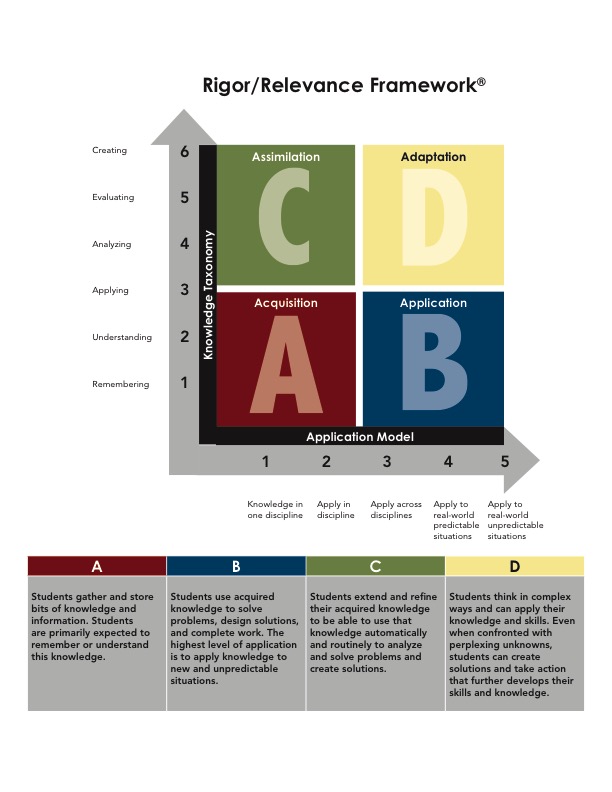 